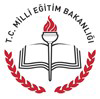 KAVALCIK ERTUĞRUL GAZİ İLKOKULU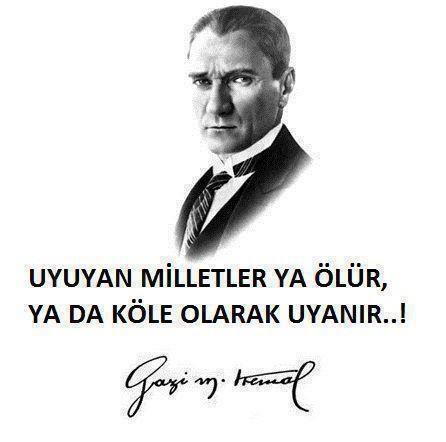 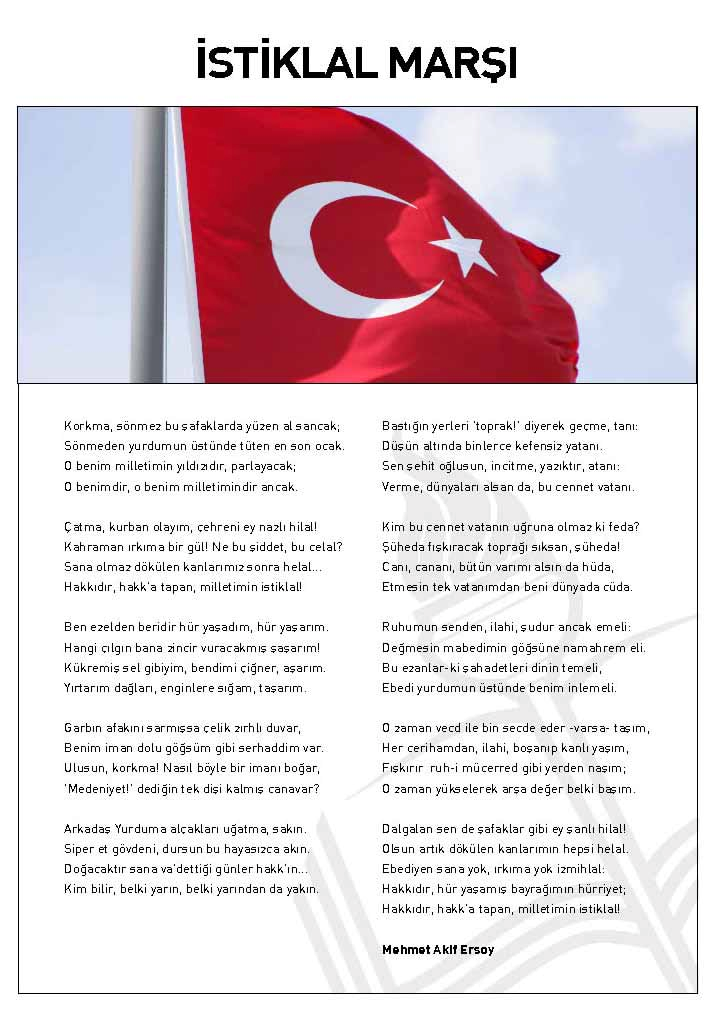 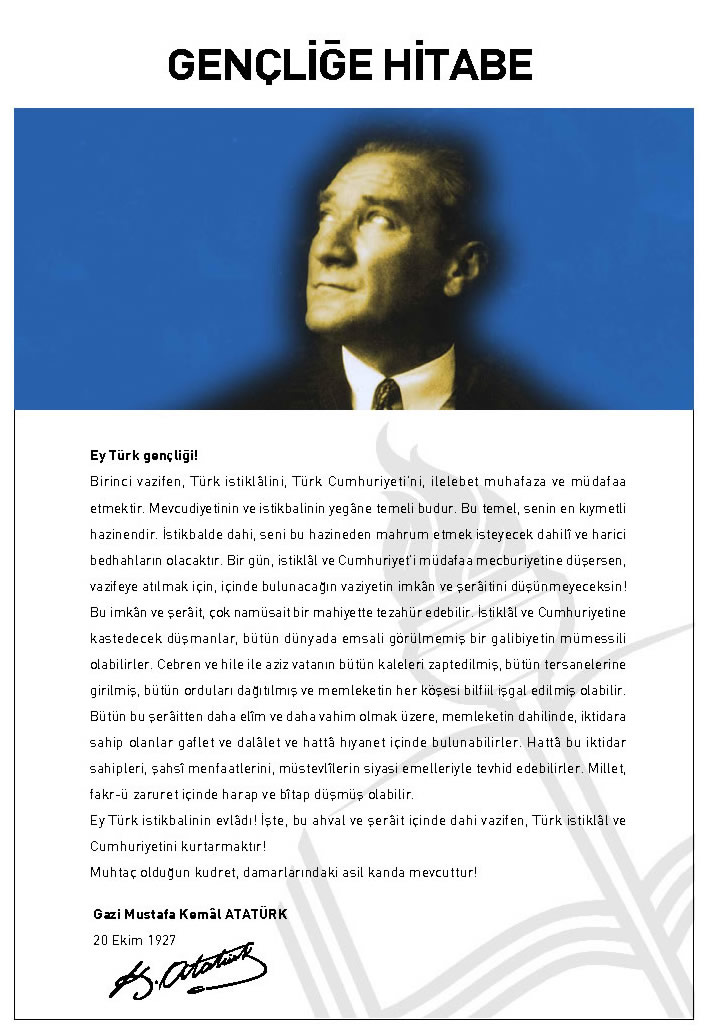 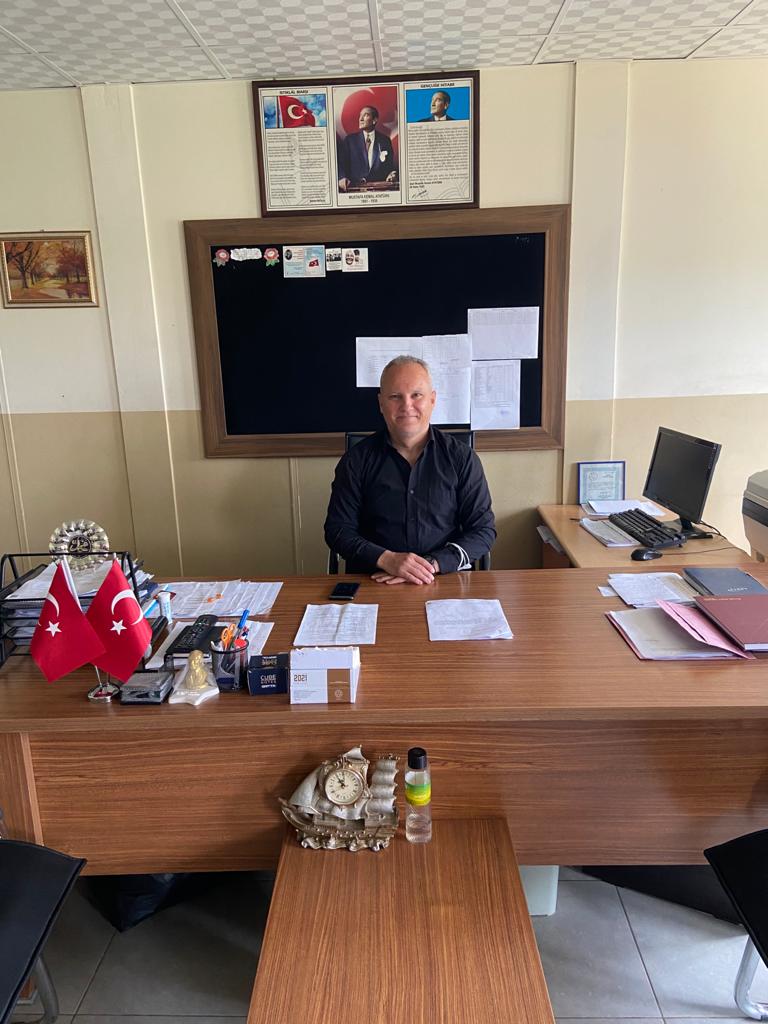 ÖNSÖZBu çalışma artık bizim kurumsallaştığımızı, kurumsallaşmak zorunda olduğumuzu ve kurumsallaşmanın önemi için çok önemlidir. Kuruma yeni gelen müdür, öğretmen veya diğer personeller, kurumun stratejik planını bilirse daha verimli olacak, kurumu tanımış, misyonunu, zayıf ve güçlü yanlarını bilmiş olacaktır. Bütün bunlar kişiye göre yönetim tarzından kurtulup kurumsal hedeflere göre yönetim tarzının oturmasını sağlayacaktır.Kurumsallaşma, her işin amacı, aracı ve zamanının olduğunun bilinmesi yani bu işi ben şu araçla şu amaç için şu zamanda şu hedefe ulaşmak için yapmalıyım demektir. Örneğin öğrenme güçlüğü çeken bir öğrenci çeşitli tanıma sorularıyla tanınmalı, bu tanımadaki amacın öğrencinin öğrenmesindeki belli güçlükleri tanımak ve öğrencinin kendisine, ailesine, devletine yararlı bir birey haline getirmek olduğu işin başında belirlenmelidir.ABDULLA ALTUNLU                                                                                                                          Okul Müdürü    KISALTMALARAB: Avrupa BirliğiABİDE: Akademik Becerilerin İzlenmesi ve DeğerlendirilmesiBT: Bilişim TeknolojileriCİMER: Cumhurbaşkanlığı İletişim MerkeziCK: Cumhurbaşkanlığı KararnamesiDYS: Doküman Yönetim SistemiEBA: Eğitim Bilişim AğıFATİH: Fırsatları Artırma Ve Teknolojiyi İyileştirme ProjesiMEB: Milli Eğitim BakanlığıMEBBİS: Milli Eğitim Bakanlığı Bilişim SistemleriMEİS: Milli Eğitim İstatistik 	ModülüPDR: Psikolojik Danışma Ve RehberlikRAM: Rehberlik Araştırma MerkeziSTK: Sivil Toplum KuruluşuTÜBİTAK: Türkiye Bilimsel ve Teknolojik Araştırma KurumuYDS: Yabancı Dil SınavıSTRATEJİK PLANIN AMACISTRATEJİK PLANIN KAPSAMIMAÇSTRATEJİK PLANIN YASAL DAYANAKLARISTRATEJİK PLAN ÜST KURULU VE STRATEJİK PLAN EKİBİÇALIŞMA TAKVİMİ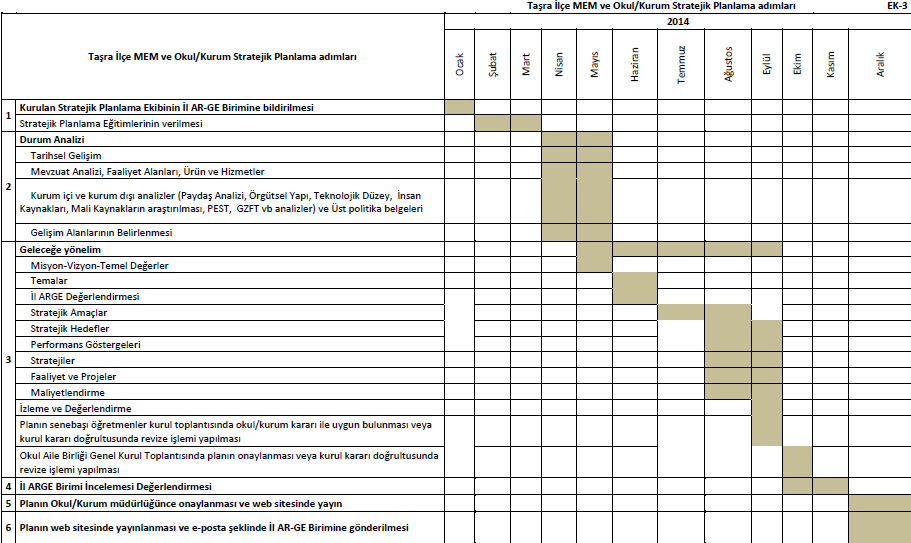 TARİHSEL GELİŞİMMEVZUAT ANALİZİFAALİYET ALANLARI, ÜRÜN VE HİZMETLERKAVALCIK ERTUĞRUL GAZİ İLKOKULU FAALİYET ALANLARIKAVALCIK ERTUĞRUL GAZİ İLKOKULUFAALİYET ALANLARIPAYDAŞANALİZİPAYDAŞ ANALİZİ MATRİSİKURUM İÇİ ANALİZÖrgütsel Yapı:Okulda Oluşturulan Komisyon ve Kurullar:İnsan Kaynakları 2021 Yılı Kurumdaki Mevcut Yönetici Sayısı:Kurum Yöneticilerinin Eğitim Durumu:Kurum Yöneticilerinin Yaş İtibari ile dağılımı:İdari Personelin Hizmet Süresine İlişkin Bilgiler:İdari Personelin Katıldığı Hizmet-içi Eğitim Programları:2021 Yılı Kurumdaki Mevcut Öğretmen Sayısı:Öğretmenlerin Yaş İtibari ile Dağılımı:Öğretmenlerin Hizmet Süreleri:2021 Yılı Kurumdaki Mevcut Hizmetli/ Memur Sayısı:Çalışanların Görev Dağılımı:Okul Rehberlik HizmetleriTeknolojik DüzeyOkulun Teknolojik Altyapısı:Okulun Fiziki Altyapısı: Mali KaynaklarOkul Kaynak Tablosu:Okulun Gelir-Gider Tablosu:İstatistiki VerilerKarşılaştırmalı Öğretmen/Öğrenci Durumu (2018)Yerleşim Alanı ve DersliklerÇEVRE ANALİZİ2.6.1.  PEST- E (Politik, Ekonomik, Sosyo-Kültürel, Teknolojik, Ekolojik, Etik)  Analizi2.6.2. Üst Politika BelgeleriGZFT ANALİZİSORUN ALANLARIMİSYONUMUZVİZYONUMUZTEMEL DEĞERLER VE İLKELERİMİZTEMALARPERFORMANS GÖSTERGELERİ :FAALİYET VE MALİYETLENDİRME :			PERFORMANS GÖSTERGELERİFAALİYET VE MALİYETLENDİRME PERFORMANS GÖSTERGELERİFAALİYET VE MALİYETLENDİRMETEMA, STRATEJİK AMAÇ VE HEDEFLER TABLOSU		STRATEJİK PLAN MALİYET TABLOSU(2015-2019).4.1.  RAPORLAMAPlan dönemi içerisinde ve her yılın sonunda okulumuz stratejik planı uyarınca yürütülen faaliyetlerimizi, önceden belirttiğimiz performans göstergelerine göre hedef ve gerçekleşme durumu ile varsa meydana gelen sapmaların nedenlerini açıkladığımız, okulumuz hakkında genel ve mali bilgileri içeren izleme ve değerlendirme raporu hazırlanacaktır.KAVALCIK ERTUĞRUL GAZİ İLKOKULU FAALİYET İZLEME VE DEĞERLENDİRME RAPORUONAYSTRATEJİK PLAN ÜST KURULU İMZA SİRKÜSÜTCREYHANLI KAYMAKAMLIĞIKAVALCIK ERTUĞRUL GAZİ İLKOKULUUSTRATEJİK PLANI(2021-2025)HATAY 2021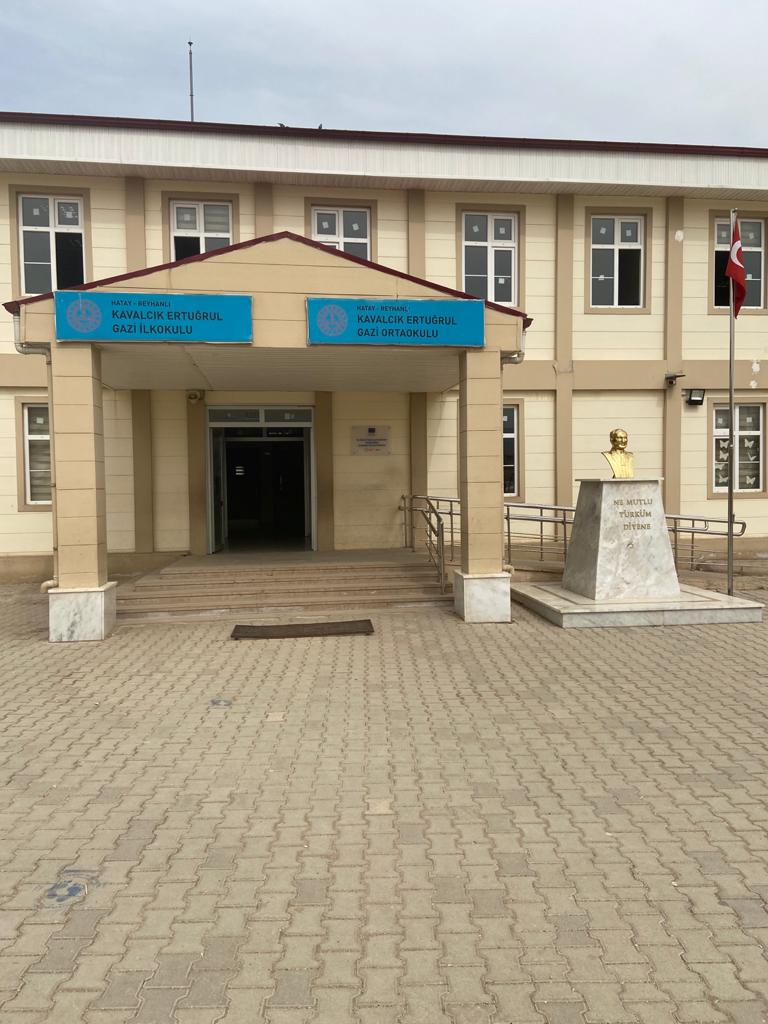 İÇİNDEKİLERSAYFA NOÖNSÖZBÖLÜM: STRATEJİK PLAN HAZIRLIK PROGRAMIAmaçKapsamYasal DayanakÜst Kurul ve Stratejik Plan EkibiÇalışma TakvimiBÖLÜM: DURUM ANALİZİTarihsel GelişimMevzuat AnaliziFaaliyet Alanları, Ürün ve HizmetlerPaydaş AnaliziKurum İçi Analiz Örgütsel Yapıİnsan KaynaklarıTeknolojik DüzeyMali Kaynaklarİstatistikî VerilerÇevre AnaliziPEST-E AnaliziÜst Politika BelgeleriGZFT AnaliziSorun AlanlarıBÖLÜM: GELECEĞE YÖNELİMMisyon Vizyon Temel Değerler ve İlkelerTemalarAmaçlarHedeflerPerformans GöstergeleriFaaliyet/Projeler ve MaliyetlendirmeEylem PlanlarıStratejilerBÖLÜM: İZLEME ve DEĞERLENDİRMERaporlamaİzleme RaporlarıFaaliyet Raporları      EKLERKURUM KİMLİK BİLGİSİKURUM KİMLİK BİLGİSİKurum Adı KAVALCIK ERTUĞRUL GAZİ İLKOKULUKurum Statüsü Kamu  ÖzelKurumda Çalışan Personel SayısıYönetici              :2Öğretmen           :10Memur                : 0Hizmetli              :1Öğrenci Sayısı403Öğretim Şekli  Normal                İkiliKURUM İLETİŞİM BİLGİLERİKURUM İLETİŞİM BİLGİLERİKurum Telefonu / FaxTel. : 0326 432 30 80Faks :-Kurum Web Adresihttp://kavalcikertugrulgaziilkokulu.meb.k12.tr/Mail Adresi722138@meb.k12.trKurum AdresiMahalle        :Harran Mah.1.sk. No.60 Reyhanlı/HATAY. Posta Kodu : 31500İlçe              : Reyhanlıİli                :HATAYKurum MüdürüAbdulla ALTUNLU                     GSM Tel: 5066321785Kurum Müdür YardımcılarıMüdür Yrd: Şükrü Kerem KAŞTAŞ  GSM Tel: 5438142994Bu stratejik plan, okul ile çevre ilişkilerini geliştirmeyi, okul gelişimini sürekli kılmayı, belirlenen stratejik amaçlarla, ülkemize, çevresine faydalı, kendi ile barışık, düşünen ve özgün üretimlerde “bende varım” diyebilen nesiller yetiştirilmesi amacını taşımaktadır. Bu stratejik plan, Kavalcık Ertuğrul Gazi İlkokulu’nun mevcut durum analizi değerlendirmeleri doğrultusunda 2021–2025 yıllarında geliştireceği amaç, hedef ve stratejileri kapsamaktadır.SIRA NODAYANAĞIN ADI15018 yılı Kamu Mali Yönetimi ve Kontrol Kanunu2Milli Eğitim Bakanlığı Strateji Geliştirme Başkanlığının 2013/26 Nolu Genelgesi3Milli Eğitim Bakanlığı 2015-2019 Stratejik Plan Hazırlık Programı4Yüksek Planlama Kurulu Kararları510. Kalkınma Planı (2014-2018)STRATEJİK PLAN ÜST KURULUSTRATEJİK PLAN ÜST KURULUSTRATEJİK PLAN ÜST KURULUSIRA NOADI SOYADIGÖREVİ1ABDULLA ALTUNLUMÜDÜR2ÖMER FARUK EZEROKUL AİLE BİRLİĞİ BAŞKANI3TAHİR DEMİROKUL AİLE BİRLİĞİ YÖN. KURULU ÜYESİ4MEHMET EZEROKUL AİLE BİRLİĞİ YÖN. KURULU ÜYESİSTRATEJİK PLANLAMA EKİBİSTRATEJİK PLANLAMA EKİBİSTRATEJİK PLANLAMA EKİBİSIRA NOADI SOYADI                      GÖREVİ1ABDULLA ALTUNLUMÜDÜR2Ş. KEREM KAŞTAŞMÜDÜR YRD.3DİLAN BAŞARANSINIF ÖĞRETMENİ4ÖMER FARUK EZEROKUL AİLE BİRLİĞİ YÖN. KURULU BAŞK.KANUNKANUNKANUNKANUNTarihSayıNoAdı23/07/196512056657Devlet Memurları Kanunu24/10/2003252694982Bilgi Edinme Hakkı KanunuYÖNETMELİKYÖNETMELİKYÖNETMELİKYayımlandığı Resmi Gazete/Tebliğler DergisiYayımlandığı Resmi Gazete/Tebliğler Dergisi                                          AdıTarihSayı                                          Adı12/10/201328793 Milli Eğitim Bakanlığı Personelinin Görevde Yükselme, Unvan Değişikliği ve Yer Değiştirme Suretiyle Atanması Hakkında YönetmelikYÖNERGEYÖNERGEYÖNERGEYayınYayın                                      AdıTarihSayı                                      Adı25/10/20133087071 Milli Eğitim Bakanlığı Ortaöğretim Kurumlarına Geçiş YönergesiA-FAALİYET ALANI:EĞİTİMB-FAALİYET ALANI:YÖNETİM İŞLERİHizmet–1 Rehberlik HizmetleriÖğrenci rehberlik hizmetleriÖğretmen rehberlik hizmetleriVeli rehberlik hizmetleriHizmet–1Öğrenci işleri hizmetiÖğrenci kayıt, kabul ve devam işleriÖğrenci başarısının değerlendirilmesiSınav işleriSınıf geçme işleriRehberlikÖğrenci davranışlarının değerlendirilmesiÖğrenim belgesi düzenleme işleriHizmet–2 Sosyal-Kültürel EtkinliklerÖğrenci sağlığı ve güvenliği eğitimleriKulüp çalışmalarıOkul-Çevre ilişkileriToplum hizmetleriHizmet–2Öğretmen işleri hizmetiDerece terfi    Hizmet içi eğitim     Özlük haklarıC-FAALİYET ALANI: ÖĞRETİMC-FAALİYET ALANI: ÖĞRETİMHizmet–1Müfredatın işlenmesiHizmet–1Müfredatın işlenmesiSIRA
NOFAALİYETLERFAALİYETLERİN DAYANDIĞI MEVZUATAYRILAN MALİ KAYNAKMEVCUT
İNSAN KAYNAĞIDEĞERLENDİRME1EĞİTİMİlköğretim KurumlarıYönetmeliği
Yetersiz
YeterliGüçlendirilmeli2YÖNETİMİlköğretim KurumlarıYönetmeliğiDevlet Memurları Kanunu
Yetersiz
YeterliAynı Kalmalı3ÖĞRETİMİlköğretim KurumlarıYönetmeliği
Yetersiz
YeterliGüçlendirilmeli4İÇ PAYDAŞLARDIŞ PAYDAŞLAROkul YönetimiKaymakamlıkÖğretmenlerİlçe Milli Eğitim MüdürlüğüÖğrencilerMuhtarOkul Aile BirliğiMezunlarVelilerDiğer Eğitim KurumlarıPAYDAŞLARİÇ PAYDAŞDIŞ PAYDAŞHİZMET ALANNEDEN PAYDAŞPaydaşın Kurum Faaliyetlerini Etkileme DerecesiPaydaşın Taleplerine Verilen ÖnemPaydaşın Taleplerine Verilen ÖnemSonuçPAYDAŞLARİÇ PAYDAŞDIŞ PAYDAŞHİZMET ALANNEDEN PAYDAŞTam  5" "Çok  4", "Orta  3", "Az  2", "Hiç  1"Tam  5" "Çok  4", "Orta  3", "Az  2", "Hiç  1"Tam  5" "Çok  4", "Orta  3", "Az  2", "Hiç  1"SonuçPAYDAŞLARİÇ PAYDAŞDIŞ PAYDAŞHİZMET ALANNEDEN PAYDAŞ1,2,3 İzle
4,5 Bilgilendir1,2,3 İzle
4,5 Bilgilendir1,2,3 Gözet4,5 Birlikte Çalış Sonuçİlçe Milli Eğitim Müdürlüğü XAmaçlarımıza Ulaşmada Destek İçin İş birliği İçinde Olmamız Gereken Kurum 555Bilgilendir, Birlikte çalış Veliler XXDoğrudan ve Dolaylı Hizmet Alan 112Bilgilendir, Birlikte çalışOkul Aile Birliği XXAmaçlarımıza Ulaşmada Destek İçin İş birliği İçinde Olmamız Gereken Kurum333Bilgilendir, Birlikte çalış Öğrenciler XXVaroluş sebebimiz 555Bilgilendir, Birlikte Çalış Mahalle Muhtarı XXAmaçlarımıza Ulaşmada Destek İçin İş birliği İçinde Olmamız Gereken Kurum112İzle, Gözet Diğer Eğitim KurumlarıXXAmaçlarımıza Ulaşmada Destek İçin İş birliği İçinde Olmamız Gereken Kurum224İzle, Birlikte Çalış Kurul/Komisyon AdıGörevleriZümre Öğretmenler KuruluEğitim-öğretimin eşgüdüm içinde yürütülmesi, eğitim-öğretim süresinde karşılaşılan güçlükler vb. ile ilgili görüş alışverişinde bulunmakOkul Sütü KomisyonuOkula dağıtılan sütleri teslim almak, düzenli bir şekilde dağıtımını yapmak, tutanakları vb. hazırlamak.Okul-Aile Birliği KuruluEğitim-öğretimi geliştirici faaliyetleri desteklemekOkul ve veliler ile iletişimi sağlamak. Okul adına alınan kararlarda velileri temsil etmek. vs.Sıra
NoGöreviErkekKadınToplam1Müdür1012Müdür Yrd.101Eğitim Düzeyi2021 Yılı İtibari İle2021 Yılı İtibari İleEğitim DüzeyiKişi Sayısı%ÖnLisans00Lisans2100Yüksek Lisans00Yaş Düzeyleri2021 Yılı İtibari İle2021 Yılı İtibari İleYaş DüzeyleriKişi Sayısı%20-300030-40110040+...1100Hizmet SüreleriKişi Sayısı1-3 Yıl14-6 Yıl7-10 Yıl011-15 Yıl116+……üzeri0Adı ve SoyadıGöreviKatıldığı Çalışmanın AdıAbdulla ALTUNLUMüdürŞ.Kerem KAŞTAŞMüdür Yrd.Sıra
NoBranşıErkekKadınToplam1Sınıf Öğretmeni3692Branş Öğretmeni (Anasınıfı-Rehberlik)-         1          1TOPLAMTOPLAM3710Yaş DüzeyleriKişi Sayısı20-30830-40140+...1Hizmet SüreleriKişi Sayısı 1-3 Yıl84-6 Yıl17-10 Yıl11-15 Yıl116+…….üzeri0Sıra 
NoGöreviErkekKadınEğitim DurumuHizmet YılıToplam1 Memur000002Hizmetli(İŞKUR)100013Sözleşmeli İşçi000004Sigortalı İşçi00000S.NOUNVANGÖREVLERİ1Okul Müdürü   Okul müdürü; Ders okutmakKanun, tüzük, yönetmelik, yönerge, program ve emirlere uygun olarak görevlerini yürütmeye,Okulu düzene koyarDenetler.Okulun amaçlarına uygun olarak yönetilmesinden, değerlendirilmesinden ve geliştirmesinden sorumludur.Okul müdürü, görev tanımında belirtilen diğer görevleri de yapar.2Öğretmenlerİlköğretim okullarında dersler sınıf veya branş öğretmenleri tarafından okutulur.Öğretmenler, kendilerine verilen sınıfın veya şubenin derslerini, programda belirtilen esaslara göre plânlamak, okutmak, bunlarla ilgili uygulama ve deneyleri yapmak, ders dışında okulun eğitim-öğretim ve yönetim işlerine etkin bir biçimde katılmak ve bu konularda kanun, yönetmelik ve emirlerde belirtilen görevleri yerine getirmekle yükümlüdürler.Sınıf öğretmenleri, okuttukları sınıfı bir üst sınıfta da okuturlar. İlköğretim okullarının 4 üncü ve 5 inci sınıflarında özel bilgi, beceri ve yetenek isteyen; beden eğitimi, müzik, görsel sanatlar, din kültürü ve ahlâk bilgisi, yabancı dil ve bilgisayar dersleri branş öğretmenlerince okutulur. Derslerini branş öğretmeni okutan sınıf öğretmeni, bu ders saatlerinde yönetimce verilen eğitim-öğretim görevlerini yapar.Okulun bina ve tesisleri ile öğrenci mevcudu, yatılı-gündüzlü, normal veya ikili öğretim gibi durumları göz önünde bulundurularak okul müdürlüğünce düzenlenen nöbet çizelgesine göre öğretmenlerin, normal öğretim yapan okullarda gün süresince, ikili öğretim yapan okullarda ise kendi devresinde nöbet tutmaları sağlanır. Yönetici ve öğretmenler; Resmî Gazete, Tebliğler Dergisi, genelge ve duyurulardan elektronik ortamda yayımlananları Bakanlığın web sayfasından takip eder.Elektronik ortamda yayımlanmayanları ise okur, ilgili yeri imzalar ve uygularlar.9.  Öğretmenler dersleri ile ilgili araç-gereç, laboratuar ve işliklerdeki eşyayı, okul kütüphanesindeki kitapları korur ve iyi kullanılmasını sağlarlar.Mevcut KapasiteMevcut KapasiteMevcut KapasiteMevcut KapasiteMevcut Kapasite Kullanımı ve PerformansMevcut Kapasite Kullanımı ve PerformansMevcut Kapasite Kullanımı ve PerformansMevcut Kapasite Kullanımı ve PerformansMevcut Kapasite Kullanımı ve PerformansMevcut Kapasite Kullanımı ve PerformansPsikolojik Danışman Norm SayısıGörev Yapan Psikolojik Danışman Sayısıİhtiyaç Duyulan Psikolojik Danışman SayısıGörüşme Odası SayısıDanışmanlık Hizmeti AlanDanışmanlık Hizmeti AlanDanışmanlık Hizmeti AlanRehberlik Hizmetleri İle İlgili Düzenlenen Eğitim/Paylaşım Toplantısı Vb. Faaliyet SayısıRehberlik Hizmetleri İle İlgili Düzenlenen Eğitim/Paylaşım Toplantısı Vb. Faaliyet SayısıRehberlik Hizmetleri İle İlgili Düzenlenen Eğitim/Paylaşım Toplantısı Vb. Faaliyet SayısıPsikolojik Danışman Norm SayısıGörev Yapan Psikolojik Danışman Sayısıİhtiyaç Duyulan Psikolojik Danışman SayısıGörüşme Odası SayısıÖğrenci SayısıÖğretmen SayısıVeli SayısıÖğretmenlere YönelikÖğrencilere YönelikVelilere Yönelik1111750158385Araç-Gereçler201920202021İhtiyaçBilgisayar444       3Yazıcı444       0Tarayıcı1120Tepegöz0001Projeksiyon1168İnternet bağlantısı1110Fen Laboratuvarı0001Bilgisayar Lab.0001Fotoğraf makinesi0000Kamera 1111Okul/kurumun İnternet sitesi1110Personel/e-mail adresi oranı%100%100%1000Fotokopi makinesi2220Fiziki MekânVarYokAdediİhtiyaçÖğretmen Çalışma Odası10Ekipman OdasıX0KütüphaneX1Rehberlik Servisi10Resim OdasıX1Müzik OdasıX1Çok Amaçlı SalonX1Ev Ekonomisi OdasıX0İş ve Teknik AtölyesiX0Bilgisayar laboratuvarıX1YemekhaneX1Spor SalonuX1OtoparkX1Spor Alanları10KantinX1Fen Bilgisi Laboratuvarı X1AtölyelerX1Bölümlere Ait DepoX0Bölüm LaboratuvarlarıX0Bölüm Yönetici OdalarıX0Bölüm Öğrt. OdasıX0Teknisyen OdasıX0Bölüm DersliğiX0Arşiv X1…………Kaynaklar201620172018201920202021Genel Bütçe 000000Okul aile Birliği 200200250250250250Kira Gelirleri 000000Döner Sermaye 000000Vakıf ve Dernekler 000000Dış Kaynak/Projeler 000000Diğer ……..TOPLAM 200200250250250250YILLAR201920192020202020212021HARCAMA KALEMLERİGELİRGİDERGELİRGİDERGELİRGİDERTemizlik150302003020030Küçük onarım150502005020070Bilgisayar harcamaları150020002000Büro malz. harcamaları150502007020070Telefon150020002000Yemek150020002000Sosyal faaliyetler150020002000Kırtasiye150502005020050Vergi harç vs150020002000 …………..150200200GENEL150180200200200220ÖĞRETMENÖĞRENCİÖĞRENCİÖĞRENCİOKULToplam öğretmen sayısıÖğrenci sayısıÖğrenci sayısıToplam öğrenci sayısıÖğretmen başına düşen öğrenci sayısıToplam öğretmen sayısıKızErkekToplam öğrenci sayısıÖğretmen başına düşen öğrenci sayısı1018521840340Öğrenci Sayısına İlişkin BilgilerÖğrenci Sayısına İlişkin BilgilerÖğrenci Sayısına İlişkin BilgilerÖğrenci Sayısına İlişkin BilgilerÖğrenci Sayısına İlişkin BilgilerÖğrenci Sayısına İlişkin BilgilerÖğrenci Sayısına İlişkin Bilgiler201920192020202020212021KızErkekKızErkekKızErkek Öğrenci Sayısı152173168184185218 Toplam Öğrenci Sayısı325325352352403403Yıllara Göre Ortalama Sınıf MevcutlarıYıllara Göre Ortalama Sınıf MevcutlarıYıllara Göre Ortalama Sınıf MevcutlarıYıllara Göre Öğretmen Başına Düşen Öğrenci SayısıYıllara Göre Öğretmen Başına Düşen Öğrenci SayısıYıllara Göre Öğretmen Başına Düşen Öğrenci Sayısı201920202021201920202021333540333540Sınıf Tekrarı Yapan Öğrenci SayısıSınıf Tekrarı Yapan Öğrenci SayısıSınıf Tekrarı Yapan Öğrenci SayısıÖğretim YılıToplam Öğrenci SayısıSınıf Tekrarı Yapan Öğrenci Sayısı2018-2019002019-2020002020-202100YerleşimYerleşimYerleşimToplam Alan (m2)Bina Alanı (m2)Bahçe alanı (m2)30008002200Sosyal AlanlarSosyal AlanlarSosyal AlanlarTesisin adıKapasitesi (Kişi Sayısı)AlanıKantinXXYemekhaneXXToplantı SalonuXXKonferans SalonuXXSeminer SalonuXXSpor TesisleriSpor TesisleriSpor TesisleriTesisin adıKapasitesi (Kişi Sayısı)Alanı Basketbol AlanıX1 Futbol SahasıX1 Kapalı Spor SalonuXXDiğerPolitik ve yasal etmenlerEkonomik çevre değişkenleriOkulumuz, Milli Eğitim Bakanlığı politikaları ve Milli Eğitim Bakanlığı stratejik planlama faaliyetleri ışığında eğitim-öğretim faaliyetlerine devam etmektedir. Öğrencilerini eğitimin merkezine koyan bir yaklaşım sergileyen okulumuz, öğrencilerin yeniliklere açık ve yeniliklerden haberdar, gelişim odaklı olmasını sağlayıcı, önleyici çalışmalarla, risklerden koruyucu politikalar uygulayarak yasal sorumluluklarını en iyi şekilde yerine getirmek için çalışmaktadır.Okulumuzun bulunduğu çevre sürekli göç veren bir bölge olduğu için, genel bağlamda ailelerimizin sosyoekonomik düzeyleri düşük seviyelerdedir. Bu açıdan bakıldığı zaman, ailelerin okulun maddi kaynaklarına çok fazla katkısı olmamaktadır. Belli dönemlerde okul bünyesinde okul-aile işbirliği ile çalışmaları düzenlenmekte, buradan elde edilen gelirlerle okulumuzun eksikleri giderilmeye çalışılmaktadır.Sosyal-kültürel çevre değişkenleriTeknolojik çevre değişkenleriOkulumuzun bulunduğu çevredeki hızlı yoğun göç olgusu, bireylerin uyum problemlerini de beraberinde getirmektedir. Köy hayatından şehir hayatına geçiş çocukları sosyal yönden olumsuz etkilediği gibi küçük köy okulundan büyük okula geçiş de eğitim konsantrasyonunu bozmaktadır.Günümüzde hemen hemen her evde bir  bilgisayar vardır. Ancak bu durum kırsal kesimlerde daha azdır. Bizim de okulumuzun bulunduğu köyünsürekli göç vermesi,köyümüzün ekonomik düzeyini ortaya koymaktadır. Bu durum öğrencilerimizin teknolojiyi tanıma ve kullanma açısından yetersiz kalmalarına neden olmaktadır.Ekolojik ve doğal çevre değişkenleriEtik ve ahlaksal değişkenlerKöyümüzün bir tarım köyü olmasıöğrencilerimizin doğayı daha yakından tanıması açısından etkisi büyüktür. Bununla birlikte çocukların, gelişimlerinde olumsuz sonuçlara neden olan GDO’lu besinler yerine tamamen doğal ürün tüketmeleri köy hayatının en önemli yararı denilebilir.Değişik kültürlerin buluşma noktası olan şehirlerin, buralarda yaşayan birçok  gencinörf, adet ve kültüründen habersiz yetişmesine sebep olduğu bir gerçektir. Bu durumu asgariye indirmek için aileye ve eğitim camiasına büyük bir vazife düşmektedir. Bu nedenle milli ve manevi kültürünü evrensel değerler içinde koruyup geliştiren bireyler yetiştirmek bizim asli görevimizidir. Öğrencilerimizin kendi öz kültürünü tanıyıp bunu karakterine yansıtarak yaşaması ve gelecek nesillere aktarması hepimizin ortak gayesidir.SIRA NO                     REFERANS KAYNAĞININ ADI110. Kalkınma Planı 2TÜBİTAK Vizyon 2023 Eğitim ve İnsan Kaynakları Sonuç Raporu ve Strateji Belgesi35018 yılı Kamu Mali Yönetimi ve Kontrol Kanunu4Kamu İdarelerinde Stratejik Planlamaya İlişkin Usul ve Esaslar Hakkında Yönetmelik5Devlet Planlama Teşkilatı Kamu İdareleri İçin Stratejik Planlama Kılavuzu (2006)6Milli Eğitim Bakanlığı 2015-2019 Stratejik Plan Hazırlık Programı7Milli Eğitim Bakanlığı Stratejik Plan Durum Analizi Raporu861. Hükümet Programı961. Hükümet Eylem Planı10Milli Eğitim Bakanlığı Strateji Geliştirme Başkanlığının 2013/26 Nolu Genelgesi111213Güçlü YönlerZayıf YönlerOkul vizyonunun ve misyonunun belirlenmiş olması.Genç ve istekli öğretim kadrosunun olmasıKurum içi iletişim kanallarının açık olmasıKendini geliştiren, gelişime açık ve teknolojiyi kullanan öğretmenin  olmasıKurum kültürünün oluşturulmuş olmasıSınıf mevcutlarının uygun olması.Okulun gelirinin olmaması.Yardımcı personel olmaması.Velilerin okul ile iletişiminin az olması.Velilerin yapılan toplantılara katılımının azlığıÖğrencilerin, eğitim-öğretimileilgiliihtiyaçlarınıkarşılayabileceklerialanlarauzak olmasıSosyal kültürel faaliyetlerin az olması	FırsatlarTehditlerOkulun şehir gürültüsünden uzak bir yerleşkede bulunmasıFiziki alanların geliştirmeye açık olmasıDiğer okul ve kurumlarla iletişimin güçlü olmasıKöyün ulaşım sıkıntısının olmamasıPersonelin genç ve dinamik olmasıOkulun köyün girişinde bulunmasıVelilerin ekonomik durumunun düşük olmasıKöyün göç vermesi.İçme suyu sıkıntısının olmasıVelilerin kendi başına iş yapamayan öğrenciler yetiştirmeleri.Ortaokul öğrencilerinin veli ilgisizliğinden dolayı okulda sorunlar yaşanmasıÖğrencilerin okul devamsızlığı yapmasıTEMEL SORUN ALANLARITEMEL SORUN ALANLARIOKUL FİZİKSEL DURUMUOkulumuzda akıllı tahtanın bulunmaması Okulun çelik prefabrik yapının trafo ve elektriksel sorunlar ile fiziki yapılardaki eksikliklerEĞİTİM-ÖĞRETİM SORUNLARIÖğrencilerin, eğitim-öğretim ile ilgili ihtiyaçlarını karşılayabilecekleri alanlara uzak olması. Sosyal kültürel faaliyetlerin az olmasıPAYDAŞ SORUNLARIVelilerin ekonomik durumunun düşük olmasıVelilerin kendi başına iş yapamayan öğrenci yetiştirmeleri.Velilerin yapılan toplantılara katılımının azlığı. Velilerin okul ile iletişiminin az olması.Okulun gelirinin olmamasıVeliden kaynaklı öğretmen işbirliğinin yetersiz olması Köyde erkekler arasındaki çok eşlilikten kaynaklı öğrenci problemleri Suriyeli mültecilerin uyum problemleri TEMA-1 FİZİKSEL DURUMSAM1PERFORMANS GÖSTERGELERİPERFORMANS HEDEFLERİPERFORMANS HEDEFLERİPERFORMANS HEDEFLERİPERFORMANS HEDEFLERİPERFORMANS HEDEFLERİPERFORMANS HEDEFLERİPERFORMANS HEDEFLERİPERFORMANS HEDEFLERİPERFORMANS HEDEFLERİSAM1PERFORMANS GÖSTERGELERİÖnceki YıllarÖnceki YıllarCari YılSonraki Yıl HedefleriSonraki Yıl HedefleriSonraki Yıl HedefleriSonraki Yıl HedefleriSonraki Yıl HedefleriSP Dönemi HedefiSH1PERFORMANS GÖSTERGELERİ20192020202120222023202420252026SP Dönemi HedefiPG1.1.1Okulda yapılan düzenleme çalışmaları s.23345678PG1.1.2Sınıfa alınan demirbaş sayısı12345678PG1.1.3Koridor için alınan demirbaş  sayısı00245678FAALİYET VEYA PROJELERSorumlu
 Birim/Şube/KişiBaşlama veBitiş TarihiMALİYETMALİYETMALİYETMALİYETMALİYETMALİYETFAALİYET VEYA PROJELERSorumlu
 Birim/Şube/KişiBaşlama veBitiş Tarihi2017(TL)2018(TL)2019(TL)2020(TL)2021(TL)Toplam(TL)Okul çevre düzenlemesi ç.Abdulla ALTUNLUOcak 2020-Ocak2021       600200200200200            3000Sınıfın yeniden düzenlenmesi ç.Abdulla ALTUNLUOcak 2020-Ocak2021100100100100100             3000Koridorun yeniden düzenlenmesi ç.Abdulla ALTUNLUOcak 2020-Ocak2021100505050503000TEMA-2 EĞİTİM-ÖĞRETİMSAM2PERFORMANS GÖSTERGELERİPERFORMANS HEDEFLERİPERFORMANS HEDEFLERİPERFORMANS HEDEFLERİPERFORMANS HEDEFLERİPERFORMANS HEDEFLERİPERFORMANS HEDEFLERİPERFORMANS HEDEFLERİPERFORMANS HEDEFLERİPERFORMANS HEDEFLERİSAM2PERFORMANS GÖSTERGELERİÖnceki YıllarÖnceki YıllarCari YılSonraki Yıl HedefleriSonraki Yıl HedefleriSonraki Yıl HedefleriSonraki Yıl HedefleriSonraki Yıl HedefleriSP Dönemi HedefiSH2PERFORMANS GÖSTERGELERİ20162017201820192020202120222023SP Dönemi HedefiPG2.2.1Yıl içinde başarısında artış gözlemlenen öğrenci sayısı56789101112PG2.2.2Ders başına hazırlanan ortalama materyal sayısı810111213141516PG2.2.3Yıl içinde okula verilen eğitim-öğretim malzemesi sayısı12234567FAALİYET VEYA PROJELERSorumlu
 Birim/Şube/KişiBaşlama veBitiş TarihiMALİYETMALİYETMALİYETMALİYETMALİYETMALİYETFAALİYET VEYA PROJELERSorumlu
 Birim/Şube/KişiBaşlama veBitiş Tarihi2017(TL)2018(TL)2019(TL)2020(TL)2021(TL)Toplam(TL)Başarı sağlayan öğrencilerini ödüllendirilmesiAbdulla ALTUNLUOcak 2020-Ocak20215005005005005002500Eğitim-öğretimearaç-gereç teminiAbdulla ALTUNLUOcak 2020-Ocak20215005005005005002500Ders konularını somutlaştırıcı materyal zenginliğiAbdulla ALTUNLUOcak 2020-Ocak2021      3003003003003001500TEMA-3 PAYDAŞ İLİŞKİLERİSAM3PERFORMANS GÖSTERGELERİPERFORMANS HEDEFLERİPERFORMANS HEDEFLERİPERFORMANS HEDEFLERİPERFORMANS HEDEFLERİPERFORMANS HEDEFLERİPERFORMANS HEDEFLERİPERFORMANS HEDEFLERİPERFORMANS HEDEFLERİPERFORMANS HEDEFLERİSAM3PERFORMANS GÖSTERGELERİÖnceki YıllarÖnceki YıllarCari YılSonraki Yıl HedefleriSonraki Yıl HedefleriSonraki Yıl HedefleriSonraki Yıl HedefleriSonraki Yıl HedefleriSP Dönemi HedefiSH3PERFORMANS GÖSTERGELERİ20192020202120222023202420252026SP Dönemi HedefiPG3.3.1Yıl içinde yapılan toplantı sayısı34445678PG3.3.2Okulla iletişimi artan veli sayısı558910111213PG3.3.3Veli etkisiyle başarısı artan öğrenci sayısı5678910        1112PG3.3.4Yıl içinde yapılan veli ziyaretleri sayısı2225304550556065FAALİYET VEYA PROJELERSorumlu
 Birim/Şube/KişiBaşlama veBitiş TarihiMALİYETMALİYETMALİYETMALİYETMALİYETMALİYETFAALİYET VEYA PROJELERSorumlu
 Birim/Şube/KişiBaşlama veBitiş Tarihi2017(TL)2018(TL)2019(TL)2020(TL)2021(TL)Toplam(TL)Veli eğitim çalışmalarıAbdulla ALTUNLUOcak 2020-Ocak20215005005005005002500Veli ziyaretleri çalışmasıAbdulla ALTUNLUOcak 2020-Ocak20215005005005005002500TEMASTRATEJİK AMAÇSTRATEJİK HEDEFLERFİZİKSEL DURUMKalitelibireğitimöğretimortamıiçinokulunfizikiyapısını düzenlemek.Okulun dış görünüşü ( duvarların boyanması, bahçe düzeni vb.) eksikliklerini gidermek.FİZİKSEL DURUMKalitelibireğitimöğretimortamıiçinokulunfizikiyapısını düzenlemek.Sınıfı eğitim-öğretime uygun birşekilde yeniden düzenlemek.FİZİKSEL DURUMKalitelibireğitimöğretimortamıiçinokulunfizikiyapısını düzenlemek.Koridoru yeniden düzenlemek.TEMASTRATEJİK AMAÇSTRATEJİK HEDEFLEREĞİTİMÖĞRETİMÖğrencilerin başarı seviyesini yükseltmek ve okulunaraç- gereç eksiğini gidermek.Öğrencilerin hazır bulunuşluk seviyelerini yükseltmek.EĞİTİMÖĞRETİMÖğrencilerin başarı seviyesini yükseltmek ve okulunaraç- gereç eksiğini gidermek.Bağımsız iş yapabilen öğrenciler yetiştirmek.EĞİTİMÖĞRETİMÖğrencilerin başarı seviyesini yükseltmek ve okulunaraç- gereç eksiğini gidermek.Öğrencilerin derslere etkin katılımını sağlamak.EĞİTİMÖĞRETİMÖğrencilerin başarı seviyesini yükseltmek ve okulunaraç- gereç eksiğini gidermek.Eksik eğitim malzemeleri konusunda İlçe Milli Eğitimi Müdürlüğünü bilgilendirmekEĞİTİMÖĞRETİMÖğrencilerin başarı seviyesini yükseltmek ve okulunaraç- gereç eksiğini gidermek.Ders konularını somutlaştırıcı materyal hazırlamak.TEMASTRATEJİK AMAÇSTRATEJİK HEDEFLERPAYDAŞ İLİŞKİLERİOkul -veli ilişkisinigeliştirerek velilerin okulve öğrencilere katkısını arttırmak.Velilerle sık sık toplantılar yapmak.PAYDAŞ İLİŞKİLERİOkul -veli ilişkisinigeliştirerek velilerin okulve öğrencilere katkısını arttırmak.Velilerin öğrencilere yararlı olabileceği yolları göstermek.PAYDAŞ İLİŞKİLERİOkul -veli ilişkisinigeliştirerek velilerin okulve öğrencilere katkısını arttırmak.Okulun ihtiyaçları konusunda velilerin ilgisini artırmak.PAYDAŞ İLİŞKİLERİOkul -veli ilişkisinigeliştirerek velilerin okulve öğrencilere katkısını arttırmak.Ev ziyaretleri yapmak.TEMALARSTRTAEJİK AMAÇLAR – HEDEFLERMALİYETİ(TL)FİZİKSEL DURUMKaliteli bir eğitim öğretim ortamı için okulun fiziki yapısını düzenlemek.10000FİZİKSEL DURUMOkulun dış görünüşü ( duvarların boyanması, bahçe düzeni vb.) eksikliklerini gidermek.3000FİZİKSEL DURUMSınıfı eğitim-öğretime uygun bir şekilde yeniden düzenlemek.5000FİZİKSEL DURUMKoridoru yeniden düzenlemek.2000EĞİTİMÖĞRETİMÖğrencilerin başarı seviyesini yükseltmek ve okulun araç- gereç eksiğini gidermek.          5000EĞİTİMÖĞRETİMÖğrencilerin hazır bulunuşluk seviyelerini yükseltmek.1000EĞİTİMÖĞRETİMBağımsız iş yapabilen öğrenciler yetiştirmek.2000EĞİTİMÖĞRETİMÖğrencilerin derslere etkin katılımını sağlamak.3000EĞİTİMÖĞRETİMEksik eğitim malzemeleri konusunda İlçe Milli Eğitim Müdürlüğünü bilgilendirmek(Alınan Malzeme Fiyatı)           3000EĞİTİMÖĞRETİMDers konularını somutlaştırıcı materyal hazırlamak.  2000PAYDAŞİLİŞKİLERİOkul -veli ilişkisinigeliştirerek velilerin okul ve öğrencilere katkısını arttırmak.PAYDAŞİLİŞKİLERİVelilerle sık sık toplantılar yapmak.0PAYDAŞİLİŞKİLERİVelilerin öğrencilere yararlı olabileceği yolları göstermek.0PAYDAŞİLİŞKİLERİOkulun ihtiyaçları konusunda velilerin ilgisini artırmak.0PAYDAŞİLİŞKİLERİEv ziyaretleri yapmak.0TOPLAM MALİYETTOPLAM MALİYET3300TEMAStratejik Amaç 1:………Stratejik Hedef 1.1:Faaliyet/ProjelerİzlemeİzlemeİzlemeİzlemeİzlemeİzlemeDeğerlendirmeDeğerlendirmeFaaliyet/ProjelerFaaliyetin Başlama ve Bitiş TarihiFaaliyetten Sorumlu Kurum/Birim/KişiMaliyetiÖlçme yöntemi ve raporlama süresiPerformans GöstergeleriFaaliyetin durumuTamamlan-mama nedeniÖneriler(..) Tamamlandı(..)Devam Ediyor(..) İptal EdildiSTRATEJİK PLAN ÜST KURULUSTRATEJİK PLAN ÜST KURULUSTRATEJİK PLAN ÜST KURULUSTRATEJİK PLAN ÜST KURULUSIRA NOADI SOYADIGÖREVİİMZA1ABDULLA ALTUNLUMÜDÜR2ÖMER FARUK EZEROKUL AİLE BİRLİĞİ BAŞKANI3TAHİR DEMİROKUL AİLE BİRLİĞİ YÖNETİM KURULU ÜYESİ4MEHMET EZEROKUL AİLE BİRLİĞİ YÖNETİM KURULU ÜYESİ 56